HOMEOWNER’S GUIDEConstruction and Inspection Procedures for Single Family DwellingAlterations/Additions/DecksYou will need a permit if:State law requires that permits be obtained beforeAny work that will involve the addition, repair, or replacement of load bearing structures.Any addition or change in the design of plumbing.Replacing a water heater unless size, capacity, or location is the same.Any addition, replacement, or change in the design of heating and/or air conditioning.The addition or replacement of any electrical wiring.Replacing roof covering with a different grade of fire resistance.Construction of any size out building if there is electrical.Construction of an out building if larger than 12 x 12 (or any side longer than 12 ft).Replacing stucco.Any construction that costs greater than $15,000.00.There is no permit required for:The replacement of non-structural cosmetic building elements such as Floor and wall coverings.Molding and trim work.Cabinets and casework.Roof covering of the same fire resistance.Residential accessory buildings that are no more than 12 feet in any dimension (However, you will need to check setbacks with Planning & Zoning.)Replacement of electrical fixtures and components when work is not done within the wall or ceiling cavity or behind the finished wall or ceiling surface.Replacement of plumbing fixtures when the work does not go beyond the trap seal.Installation of low voltage exterior landscape lighting. “This institution is an equal opportunity provider and employer”If you wish to file a Civil rights program complaint of discrimination, complete the usda program discrimination complaint form online at http:www.ascr.usda.gov/complaint filing cust.html, or at an usda office, or call (866) 632-9992 or request the form.  you may also write a letter containing all of the information requested in the form.  Send your completed complaint form to us by mail at u.s. department of agriculture, director, office of adjudication, 1400 independence avenue, s.w., washington, d.c. 20250-9410, by fax (202) 690-7442 or email at program.intake@usda.gov.”Homeowners are able to do any of the trade and building work they feel they can handle. If anyone else other than the homeowner (friend, relative or neighbor) does the work on the project, that person (other than the homeowner) needs to be licensed by the state.Homeowners may act as their own general contractor. When a homeowner acts as their own general contractor, they are assuming responsibility for all work done. If a general contractor is hired, he must be state licensed if the project is over $30,000.00. Whoever will act as the general contractor, the homeowner or someone the homeowner hires will be responsible for calling in inspections.  Homeowners will also need to fill out and submit a Homeowner Exemption Affidavit to the Planning and Inspections Department.If you are unsure whether your project requires a permit, you may call the City of Dunn Planning & Inspections Department at (910) 230-3505 weekdays between 8:00am and 5:00 pm.The attached application has a check sheet to ensure that your project submittal will be complete. Once you have submitted your application packet, your application will be reviewed. Do not begin work on your project until your plans have been approved. Beginning work prior to permit issuance will result in your permit fee being doubled. You will receive a call from the Planning and Inspections Department when your permit is ready. Any additional fees will be due at that time.If you have applied for a deck permit, your likely inspections will include:Deck footings – prior to pouring concreteDeck finalBuilding finalIf you have applied for a screened-in porch, your likely inspections will include:Footings – prior to pouring concreteTrade rough-ins (electrical for light/fan) combined with framingTrade finals combined with building finalIf you have applied for an attic/basement finish, your likely inspections will include:Trade rough-ins (electrical, plumbing, mechanical) combined with framingInsulationTrade finals combined with building finalIf you have applied for a detached storage/garage, your likely inspections will include:SheathingTrade rough-ins (electrical, plumbing, mechanical) combined with framingTrade finals combined with building finalSlab inspections are not due unless there is going to be a habitable area above.The phone number to call for inspections is printed on the permit card. Inspections are scheduled next available time, usually next day. If you need to schedule a time, please call the office before 9:00 a.m. the morning of your inspection. You will be connected to the inspector who has your inspection for that day. He will be able to work with you regarding the time that is best for you. You do not need to be home for decks, porches or out buildings. If you need to cancel an inspection, you may do so by calling the Inspections Office by 9:00 a.m. the morning the inspection is to be conducted.It is very important to complete the inspections process. The final Certificate of Occupancy will ensure you and future owners that all improvements meet the current NC Residential Building Codes. If you have questions concerning permit process, plan review or general code questions on your project, you may contact the following number(s) for assistance.Bonus Rooms and BasementsWhen a builder indicates to a homeowner that the bonus room or basement is at a “rough-in” stage, this means that the City’s inspector has done a minimal inspection on an area that was considered “uninhabitable space” to make sure there were no safety issues. Trade rough-in inspections (electrical, mechanical and plumbing) for the area now being improved and to be considered “habitable living space”, will need to be done before insulation and sheetrock. Plan submittal drawings should incorporate window and door sizes and lay out of any electrical outlets or switches already installed as well as what will be added.Room Additions, Decks, Sun Rooms & Screened-In PorchesAll room additions, decks, sun rooms, and screened-in porches will need a “preliminary” foundation (site) survey with the permit submittal. It can be either hand drawn or engineered to show the proposed new building improvement. Plan submittal drawings for decks, sun rooms and screened-in porches should show:Footing sizeDepth, width, and spacingFloor system diagramFloor joist span and spacingHow the proposed new building will attach to the existing roofFeesPermit fees depend on a variety of information. General permitting fees can be viewed online at www.dunn-nc.org by following the links from INSPECTIONS and looking for Fee Schedule link. For specific information that needs to be answered prior to an application being submitted, please call 910-230-3505.DefinitionsThe following definitions may help you better understand the inspections process.Building Permit Card: A City of Dunn inspections/data card is provided when a building permit is issued. This card is extremely important. It must be posted in a weather-proof enclosure at the front of the property for use by inspections personnel and must remain in place until the project is completed.A copy of the approved plans for the building project also must be available in a weatherproof enclosure for use by the inspections department staff each time an inspection is conducted. As each inspection is made, the inspector will make a pass or fail notation on the card. If a portion of the project fails an inspection, the inspector will leave a copy of the “rejection notice” detailing what code violations were found. The homeowner may not proceed with any work until the approved column has been signed for each trade.Footing Inspection: Footing trenches are dug according to plans approved for the project. If required, all necessary reinforcing steel must be placed along with appropriate supports in the footing trench. All grade stakes and step-down forms must be installed. The bottom of the trench must be virgin soil, or if filled, should be properly compacted and all roots and other debris removed. The footing trench must be inspected before any concrete is poured.(Compaction test or fill or other soft footing must be certified by an engineer.)Building Slabs: If the structure is to be built on a concrete slab-on-grade, several inspections are necessary before the concrete may be poured. First, the slab area must be graded and compacted for stability (see note above). Second, if any plumbing, electrical wiring, gas piping, and/or mechanical duct work is to be installed beneath the slab, each type of trade work must be inspected and approved before the slab is poured. This is called a trade “groundwork inspection.” Following these approvals, washed and crushed stone, wire mesh and vapor barrier materials should be installed before the “building slab” inspection is scheduled.Foundation Inspection: For structures with a crawl space, the foundation inspection will follow the footing inspection. The foundation walls, which support the floors and walls of the structure, should be complete with all interior parts.Floor System: The floor system will follow the foundation inspection. All floor joists, girders and blocking should be in place without any sub-flooring installed. The crawl space should be properly sloped, raked, and clean to provide positive drain. All parging should be in place at this time. A drain pipe should be installed through the foundation wall at the lowest point of the crawl space.*NOTE: A foundation survey prepared by a registered surveyor should be submitted to the Planning & Inspections Department for zoning set-back approval prior to scheduling a floor system inspection.Water Proofing: A waterproofing inspection will be required on any foundation havingunbalanced fill greater than 30 inches. All basement foundations will require a waterproofing inspection.Rough-In Inspections: (These may be schedule at the same time or separately.)Electrical Rough-In: All electrical wall boxes, including recessed light fixtures and exhaust fan housing, must be in place. All wiring must be installed, with joints and equipment grounds prepared, and ready for the installation of electrical devices. No fixtures or devices should be installed at this inspection. Electrical panel should be in place at this time.Mechanical Rough-In: All supply ducts, return ducts, vent pipes and line sets (which will be concealed) should be in place and properly supported. No registers or grills are to be installed at this inspection.Gas Piping: If natural gas or propane is to be used, all piping must be installed and a pressure test under way at the time of this inspection. Plumbing Rough-In: All water and sewer piping within the structure should be in place and protected as necessary with all supports in place. Water and drainage systems should be tested by 100 pounds per square inch (psi) for water lines and at 10’ head for drainage system under slab and 3’ above the highest fixture for other rough-in inspections.Sheathing Inspection: This inspection can be done any time prior to the building framing. All exterior sheathing should be in place and properly fastened but prior to installation of any finish siding or brick work. If brick veneer is to be used, all brick ties should be in place at this time. Also, all flashing should be installed. House wrap is also to be installed at this time. Building Framing: This inspection should not be scheduled until all of the previous inspections have been completed and approved.NOTE: Occasionally, plumbing, electrical and mechanical subcontractors may cut or notch structural members when installed their trade work. These structural members must be repaired or reinforced before the building framing inspection. For the framing inspection, all structural members must be in place and properly supported. All windows and doors must be installed and the building completely close in with weather boards. If a masonry chimney is part of the interior of the structure, it must be completed through to the first flue before the framing inspection. If blown-in insulation is to be placed in the attic or if a cathedral ceiling is to be installed, insulation baffles must be in place at the time of the inspection. NOTE: No ceiling or wall finish (sheetrock) may be attached until the insulation inspection has been approved.Insulation: After all of the above inspections have been approved, the insulation may be installed. The insulation sub-contractor must place a certification at the scuttle hole to the attic or at the pull-down stairs noting the “R” value of the installed insulation. All insulation must be in place with associated vapor barriers and all holes or tears repaired prior to this inspection.NOTE: No ceiling or wall finish (sheetrock) is to be installed at this point. Roof shingles are installed at this time. Final Inspections:Electrical Final: All equipment requiring electrical connections, including mechanical equipment, appliances, devices and fixtures, must be installed. Disconnect switches for the water heater, HVAC units and similar equipment must be installed in the electrical panel box. The panel cover should be installed, all circuits must be labeled, and the meter base must be ready for the meter.To speed electrical hook-ups, an application for power should be filed with the power company before arranging this inspection. The power company will issue the owner a premise number. This number should be given to the Inspections department when scheduling the electrical final. If final electricity is approved, power will be called in by the inspector the same day. If there is already power at the residence, this step is not applicable.Mechanical Final: All registers, hoods, HVAC equipment and control wiring must be installed and filters should be in place. A gas pressure test will need to be performed and if approved, the Inspections department will fax Piedmont Natural Gas to have the gas meter set if using gas equipment.  A duct leakage test will need to be performed and the results submitted to the Inspections Department.Plumbing Final: All fixtures, including spigots, water heaters, water closets, and lavatories must be in place and the water turned on.Building Final: All general carpentry work, including decks, porches, guardrails, and all masonry work must be in place before this inspection. The base building with all safety features must be in place. The installation of wallpaper, carpet, trip molding, interior paint and other non-safety items are not necessary for this inspection; however, street numbers, measuring at least four (4) inches high and clearly visible from the street, must be installed. These numbers may also be placed on a mailbox at the street.Application for Residential Construction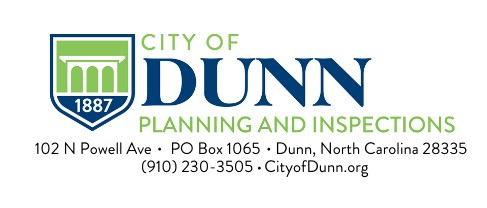 Project Address: _____________________________________    Inside City Limits:  Yes   NoApplicant Name: ______________________________________ Phone: ___________________Property Owner Name: ________________________________ Phone: ___________________Address: ______________________________ City: _______________ State: ____ Zip: _______Project Contact: _____________________ Phone: ___________ Email: ___________________	Address: _________________________________ City: ___________ State: _____ Zip: _______	Total Project Cost: _________________  Description of Proposed Work: __________________________________________________________________________________________________________________________________Construction Type: New Renovation   Addition  Other: __________________________ Total Building Area:  _____________ sq. ft.             Area per Floor: ________________ sq. ft. Total Heated Area: ____________ sq. ft.                 Number of Stories: _____________Utilities Approval: Water:  Public   Private – Health Dept. Permit Number: _______________Sewer:   Public    Private – Health Dept. Permit Number: ________________GENERAL CONTRACTORName: ______________________________ Phone: (___) ____-_____ Email: _______________Address: _____________________________ City: _______________ State: ____ Zip: ________N.C. License Number: ___________ Class: _______ Expiration of Workman’s Comp: _________________License Holder Signature: ________________________________________________________________DESIGN PROFESSIONAL:   Architect   Engineer   Owner  Other: ____________________Name: ________________________________________________ Phone: (____) ____ - ______Address: _____________________________ City: ______________ State: ______ Zip: _______N.C. License Number: _________ Email: _____________________________________________ELECTRICAL CONTRACTOR                                                             Electrical Cost: ________________Name: __________________________ Phone: (___) ____-_____ Email: ___________________Address: _____________________________ City: ______________ State: ____ Zip: _________N.C. License Number: __________ Class: _______ Expiration of Workman’s Comp: __________License Holder Signature: ________________________________________________________MECHANICAL CONTRACTOR                                                     Mechanical Cost: ________________Name: __________________________ Phone: (___) ____-_____ Email: ___________________Address: _____________________________ City: ______________ State: ____ Zip: _________N.C. License Number: __________ Class: _______ Expiration of Workman’s Comp: __________License Holder Signature: ________________________________________________________PLUMBING CONTRACTOR                                                           Plumbing Cost: _________________Name: __________________________ Phone: (___) ___-_____ Email: ____________________Address: _____________________________ City: _____________ State: ____ Zip: __________N.C. License Number: __________ Class: _______ Expiration of Workman’s Comp: __________License Holder Signature: _________________________________________________________GAS PIPING CONTRACTOR                                                               Gas Piping Cost: ______________Name: _________________________ Phone: (___) ___ - ______ Email: ___________________Address: ______________________________ City: ____________ State: ____ Zip: __________N.C. License Number: __________ Class: _______ Expiration of Workman’s Comp: __________License Holder Signature: _________________________________________________________*Please note that additional permit applications and approvals may be required for your project which include but are not limited to: Swimming pool, Accessory structure, fence, etc. Please contact the Inspections Dept. with any questions.I hereby certify that all information in this application is correct and all work will comply with the State Building Code and any other applicable State and Local laws, ordinances, and regulations.  The Inspection Department shall be notified of any changes in the approved plans and specifications for the project submitted herein. Failure to notify the Inspections Department of any changes or providing false information will result in your permit being revoked.Applicant Signature________________________________ Date: _____________Submittal ChecklistPlease initial the following checklist to make sure your plan submittal is complete. Initial N/A for items that do not apply to your project.   Applicant		  Staff   ______                       ______		Complete application: Site address, general contractor’s name or “homeowner”, individual contractor’s information or “homeowner”, dollar totals, characteristics of new construction, applicant signature and date.    ______                      _______	One (1) hard copy set of engineered plans with current engineer seal for the current code. Email PDF of same set (Allow 7-10 business days for review)   ______                      _______	One (1) site (plot) plan and full survey by licensed surveyor showing all setbacks with any flood or easement areas.    ______                      _______	Development Permit Application filled out correctly and completely.    ______                      _______	 Deck specifications and plans, if applicable.   ______                      _______              Correct North Carolina contractor’s license, if required.    ______                      _______  	 Correct information for all trade contractors.   ______                      _______             Original signatures on all applications 		– NO COPIED APPLICATIONS.  ______                       _______            Each item on this checklist must be initialed or application   will be refused. No applications will be held incomplete.  ______                       _______             Plans logged in (Station outside of the Inspection Department)   ______                       _______             I have received and read the information in this Homeowners Guide to New Single Family Dwellings.Applicant Signature: _______________________________________     Date: _______________Staff Signature: ________________________________________            Date: ______________OfficeE-MailCellChief Building Inspector910-230-3505, x225BuildingInspector910-230-3505, x224BuildingInspector910-230-3505X223Permitting / SchedulingCarmen Barnes910-230-3505, x221cbarnes@dunn-nc.orgPlanning TechMelissa Matti910-230-3505, x222mmatti@dunn-nc.orgPlanning DirectorGeorge Adler910-230-3505, x227gadler@dunn-nc.org910-624-6749